3.2 CELL DIVISIONPgs. 46 – 483.2 Cell Division MITOSISIn multicellular organisms, the process that produces two new cells with the same number of chromosomes is called ______________________.Mitosis: ___________________________________________________________ __________________________________________________________________.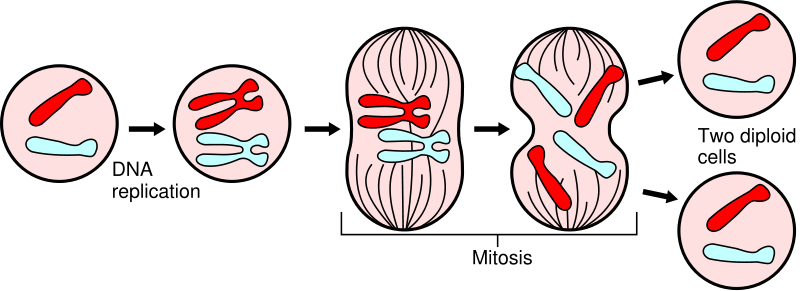 Purpose of Mitosis: _____________________________________________________________    _____________________________________________________________    _____________________________________________________________    So, if an amoeba had 6 chromosomes in its nucleus, how many will it have just before it splits in two?  ________________How many chromosomes will the divided cell have? __________________________________________________________MEIOSISDuring sexual reproduction, the __________________ (gametes) join to make a _______________, which make a new individual.  The gametes only have _____________________________________________________and divide through meiosis.Meiosis: ___________________________________________________________ _________________________________________________________. The female gamete, and male gamete combine to make a full set of DNA. 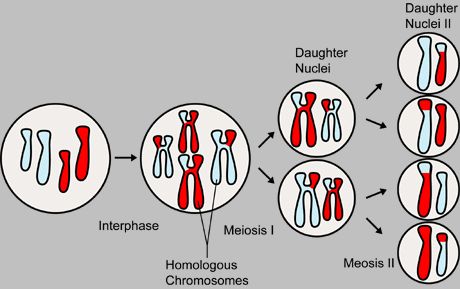 Meiosis The purpose of ____________ is to produce sex cells (gametes: eggs and sperm). Meiosis produces half the number of chromosomes as the original cell. Meiosis involves a reduction in the amount of genetic material, through ____ cell divisions. The reason for the reduction is that only half the genetic information is needed to be passed on to the offspring.  _________________________________________ __________________________________________________________________. Complete the table to compare chromosome numbers in the species below. 